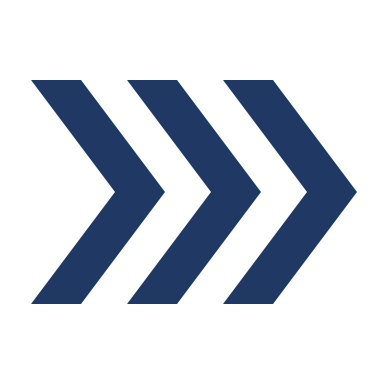 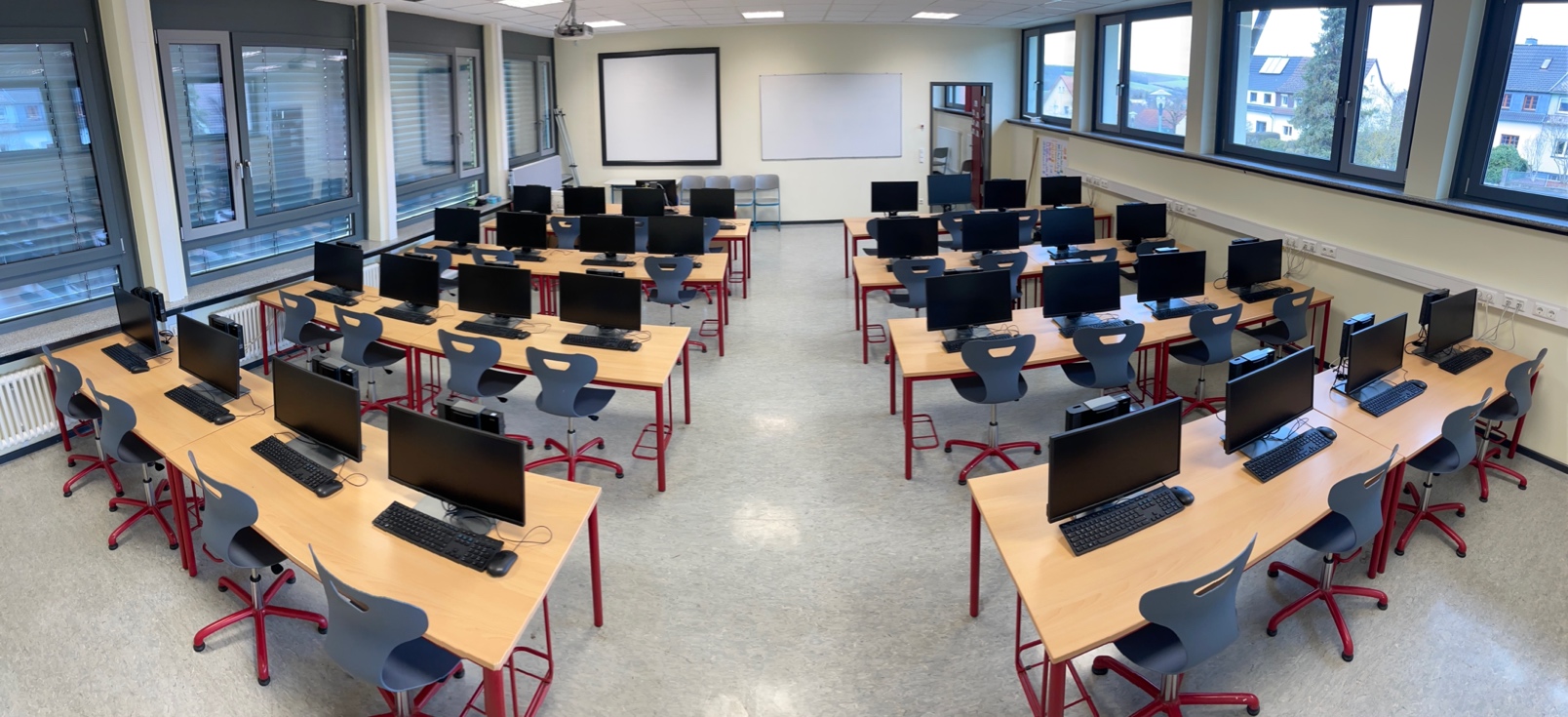 WPU Informatik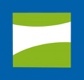 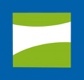 WPU InformatikEinführungDer Computer, das Handy oder Tablet und das Internet begleiten uns mittlerweile in allen Lebenslagen. Im Fach Informatik wollen wir über den Tellerrand blicken. Der sichere Umgang mit dem Computer wird heute von nahezu allen Berufsgruppen verlangt. Im Wahlpflichtunterricht der Jahrgangsstufen 9 und 10 wollen wir grundlegende Konzepte der Informatik kennenlernen. Besondere Vorkenntnisse werden hierbei nicht vorausgesetzt.Jahrgangsstufe 9.1Zu Beginn werden der Aufbau und die Funktionsweise von Computern beschrieben und erklärt. Im Anschluss werden Office-Anwendungen (wie Word, Excel und PowerPoint) handlungs-, schul- und berufsorientiert behandelt, um euch einen sinnvollen Umgang mit diesen für eure weitere Laufbahn (u.A. für eine Präsentationsprüfung) zu ermöglichen.Jahrgangsstufe 9.2Im zweiten Halbjahr lernen wir dir Grundkenntnisse der Programmierung in der visuellen Programmiersprache Scratch. Scratch ist eine Programmiersprache, die besonders für Jugendliche ohne Vorerfahrung im Bereich der Programmierung geeignet ist. Mithilfe des Scratchprogramms werdet ihr mit den Konzepten der Computerprogrammierung vertraut gemacht. Schon nach wenigen Stunden könnt ihr erste kleine Spiele oder animierte Filmchen, die man sogar mit seinen Freunden und seiner Familie teilen kann, ganz einfach programmieren. Jahrgangsstufe 10.1In der Jahrgangsstufe 10 starten wir mit der Auszeichnungssprache HTML, die uns alltäglich im Internet begleitet. Neben den grundlegenden HTML-Tags (Befehlen) lernen wir in diesem Zusammenhang das Erstellen einer Onlinepräsenz, Gefahren im Internet, den Datenschutz und etwas über den Begriff Big Data. Auch gestalterische Elemente durch eine Stylesheet-Sprache (CSS) sind in diesem Halbjahr geplant.Jahrgangsstufe 10.2Das zweite Halbjahr ermöglicht uns den Spielraum bereits gelerntes zu vertiefen oder auch einen weiteren Blick auf die Informatik zu werfen, indem wir uns mit der wohl bekanntesten Programmiersprache Python oder der Programmiersprache Swift beschäftigen und wir so die gelernten Grundlagen anwenden, erweitern und vertiefen können. 